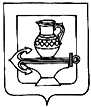 СОВЕТ ДЕПУТАТОВ СЕЛЬСКОГО ПОСЕЛЕНИЯ КУЗЬМИНО-ОТВЕРЖСКИЙ СЕЛЬСОВЕТ ЛИПЕЦКОГО МУНИЦИПАЛЬНОГО РАЙОНА ЛИПЕЦКОЙ ОБЛАСТИ РОССИЙСКОЙ ФЕДЕРАЦИИТридцать восьмая сессия шестого созываРЕШЕНИЕ19 августа 2022 года                                                                             № 119О внесении изменений в Порядок размещения на официальном сайте администрации сельского поселения Кузьмино-Отвержский сельсовет сведений о доходах, об источниках получения средств, за счет которых совершена (совершены) определенная законом сделка (сделки), об имуществе и обязательствах имущественного характера, представленных муниципальными служащими сельского поселения Кузьмино-Отвержский сельсовет, утвержденный решением Совета депутатов сельского поселения Кузьмино-Отвержский сельсовет Липецкого муниципального района Липецкой области Российской Федерации от 03.06.2022 № 111Рассмотрев представленные администрацией сельского поселения Кузьмино-Отвержский сельсовет Липецкого муниципального района Липецкой области Российской Федерации изменения в Порядок размещения на официальном сайте администрации сельского поселения Кузьмино-Отвержский сельсовет сведений о доходах, об источниках получения средств, за счет которых совершена (совершены) определенная законом сделка (сделки), об имуществе и обязательствах имущественного характера, представленных муниципальными служащими сельского поселения Кузьмино-Отвержский сельсовет, утвержденный решением Совета депутатов сельского поселения Кузьмино-Отвержский сельсовет Липецкого муниципального района Липецкой области Российской Федерации от 03.06.2022 № 111, руководствуясь Уставом сельского поселения Кузьмино-Отвержский сельсовет Липецкого муниципального района Липецкой области Российской Федерации, и учитывая решения постоянных депутатских комиссий, Совет депутатов сельского поселения Кузьмино- Отвержский сельсоветРЕШИЛ:1. Внести изменения в Порядок размещения на официальном сайте администрации сельского поселения Кузьмино-Отвержский сельсовет сведений о доходах, об источниках получения средств, за счет которых совершена (совершены) определенная законом сделка (сделки), об имуществе и обязательствах имущественного характера, представленных муниципальными служащими сельского поселения Кузьмино-Отвержский сельсовет, утвержденный решением Совета депутатов сельского поселения Кузьмино-Отвержский сельсовет Липецкого муниципального района Липецкой области Российской Федерации от 03.06.2022 № 111 (согласно приложению).2. Направить изменения в Порядок размещения на официальном сайте администрации сельского поселения Кузьмино-Отвержский сельсовет сведений о доходах, об источниках получения средств, за счет которых совершена (совершены) определенная законом сделка (сделки), об имуществе и обязательствах имущественного характера, представленных муниципальными служащими сельского поселения Кузьмино-Отвержский сельсовет главе администрации сельского поселения Кузьмино-Отвержский сельсовет Липецкого муниципального района для подписания и обнародования.3. Настоящее решение вступает в силу со дня его официального обнародования.Председатель Совета депутатов сельского поселения Кузьмино-Отвержский сельсовет                                                                               С.Н.ЛапшовПриложение к решению Совета депутатов сельского поселения Кузьмино-Отвержский сельсовет Липецкого муниципального района Липецкой области Российской Федерации от ___________ № ______ИЗМЕНЕНИЯв Порядок размещения на официальном сайте администрации сельского поселения Кузьмино-Отвержский сельсовет сведений о доходах, об источниках получения средств, за счет которых совершена (совершены) определенная законом сделка (сделки), об имуществе и обязательствах имущественного характера, представленных муниципальными служащими сельского поселения Кузьмино-Отвержский сельсовет1. Внести в Порядок размещения на официальном сайте администрации сельского поселения Кузьмино-Отвержский сельсовет сведений о доходах, об источниках получения средств, за счет которых совершена (совершены) определенная законом сделка (сделки), об имуществе и обязательствах имущественного характера, представленных муниципальными служащими сельского поселения Кузьмино-Отвержский сельсовет, утвержденный решением Совета депутатов сельского поселения Кузьмино-Отвержский сельсовет Липецкого муниципального района Липецкой области Российской Федерации от 03.06.2022 № 111 следующие изменения:1) пункт 4 изложить в новой редакции:«4. Сведения на официальном сайте администрации сельского поселения Кузьмино-Отвержский сельсовет размещаются специалистом администрации сельского поселения Кузьмино-Отвержский сельсовет в течение четырнадцати рабочих дней со дня истечения срока, установленного для подачи сведений о доходах, об источниках получения средств, за счет которых совершена (совершены) определенная законом сделка (сделки), об имуществе и обязательствах имущественного характера».2) пункт 6 изложить в новой редакции:«6. В случае если муниципальный служащий представил(и) уточненные сведения, указанные в пункте 1 настоящего Порядка, и, если эти сведения подлежат размещению, такие сведения размещаются на официальном сайте администрации сельского поселения Кузьмино-Отвержский сельсовет, специалистом администрации сельского поселения Кузьмино-Отвержский сельсовет в течение двух рабочих дней после представления уточненных сведений».2. Настоящее решение вступает в силу со дня его официального обнародования.Глава сельского поселения Кузьмино-Отвержский сельсовет                                                                                 Н.А.Зимарина